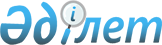 О внесении изменений в постановление Правительства Республики Казахстан от 17 августа 2006 года № 778 "Об утверждении Правил государственной регистрации нормативных правовых актов"
					
			Утративший силу
			
			
		
					Постановление Правительства Республики Казахстан от 26 марта 2015 года № 157. Утратило силу постановлением Правительства Республики Казахстан от 6 октября 2016 года № 568
      Сноска. Утратило силу постановлением Правительства РК от 06.10.2016 № 568.
      Правительство Республики Казахстан ПОСТАНОВЛЯЕТ:
      1. Внести в постановление Правительства Республики Казахстан от 17 августа 2006 года № 778 "Об утверждении Правил государственной регистрации нормативных правовых актов" (САПП Республики Казахстан, 2006 г., № 30, ст. 330) следующие изменения:
      в Правилах государственной регистрации нормативных правовых актов, утвержденных указанным постановлением:
      подпункт 5) части первой пункта 6 изложить в следующей редакции:
      "5) направление зарегистрированных нормативных правовых актов:
      один экземпляр (подлинник) направляется органу, представившему нормативный правовой акт;
      второй экземпляр направляется в Республиканский центр правовой информации (данный порядок не распространяется на нормативные правовые акты, содержащие государственные секреты);
      третий экземпляр нормативного правового акта остается в Министерстве юстиции Республики Казахстан или его территориальных органах.";
      часть первую пункта 8 изложить в следующей редакции:
      "8. Нормативные правовые акты центральных органов, их ведомств и местных органов представляются в Министерство юстиции Республики Казахстан или его территориальные органы в течение четырнадцати календарных дней со дня их утверждения, за исключением нормативных правовых актов Национального Банка Республики Казахстан, которые представляются в течение двадцати календарных дней со дня заседания правления этого органа, на котором приняты данные акты, в печатном и электронном видах, в трех экземплярах, включая подлинники (оригинальные тексты) на государственном и русском языках.";
      подпункт 6) пункта 14 изложить в следующей редакции:
      "6) затрагивает интересы субъектов частного предпринимательства и не имеет приложений в виде экспертных заключений, представленных Национальной палатой предпринимателей Республики Казахстан и аккредитованными объединениями субъектов частного предпринимательства;";
      подпункт 2) пункта 15 изложить в следующей редакции:
      "2) непредставление нормативного правового акта в печатном и электронном видах, заверенных гербовой печатью или удостоверенных посредством электронной цифровой подписи, в трех экземплярах, включая подлинники (оригинальные тексты) на государственном и русском языках;".
      2. Настоящее постановление вводится в действие со дня его подписания.
					© 2012. РГП на ПХВ «Институт законодательства и правовой информации Республики Казахстан» Министерства юстиции Республики Казахстан
				
Премьер-Министр
Республики Казахстан
К. Масимов